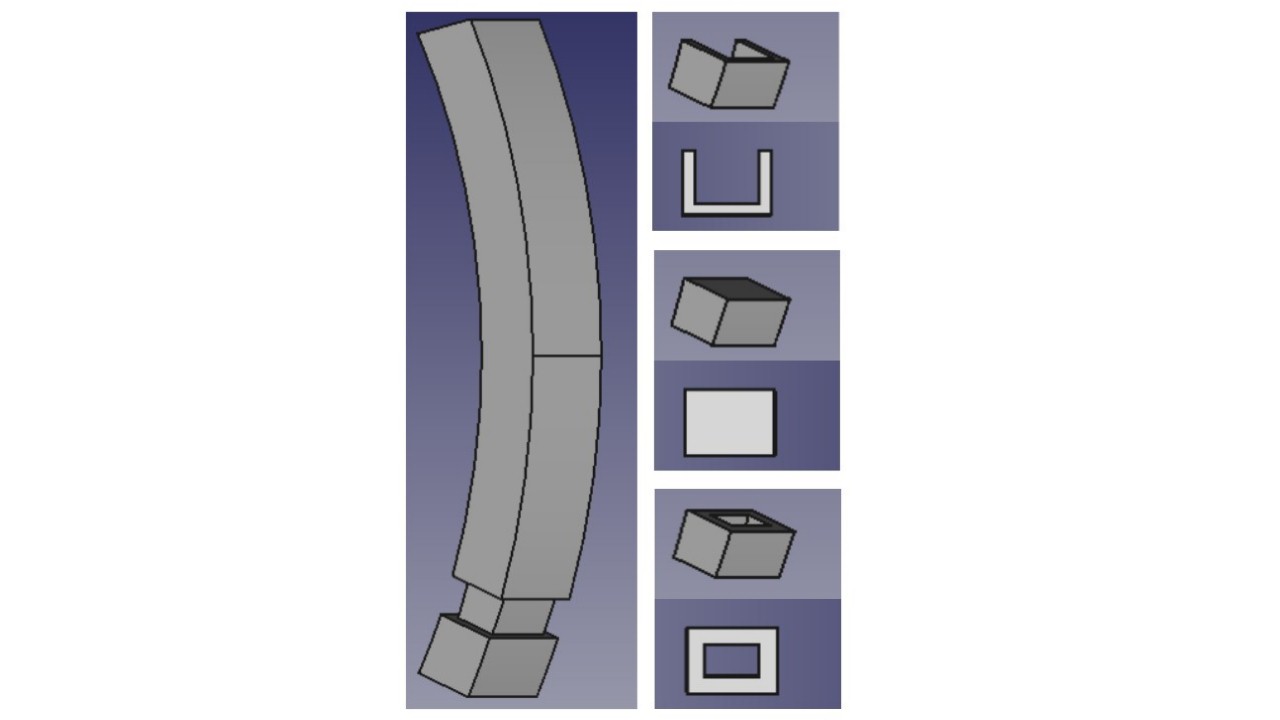 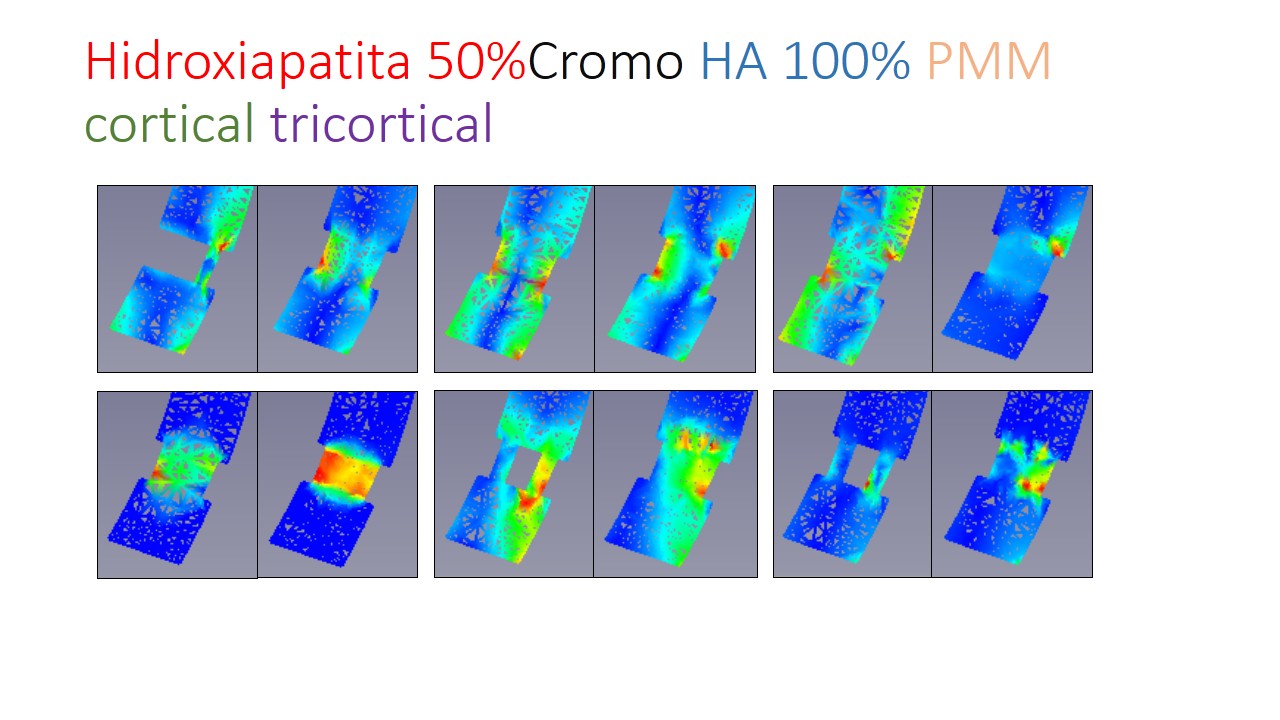 Tabla 1. Propiedades de los materiales empleados en la simulación.Tabla 1. Propiedades de los materiales empleados en la simulación.Tabla 1. Propiedades de los materiales empleados en la simulación.Tabla 1. Propiedades de los materiales empleados en la simulación.MaterialMódulo de Young (MPa)Coeficiente de PoissonTensión de Rotura (MPa)Tensión de Rotura (MPa)Cortical11032(13)0,25(13)80(14)80(14)Hidroxiapatita no porosa 201(10) 0,25(14)100(14)100(14)Hidroxiapatita con 50% de porosidad (H)55,4(10)0,25(10)3,3(10)3,3(10)Polimetilmetacrilato1800(13)0,35(13)45(14)45(14)Cromo-cobalto-molibdeno F75207000(14)0,3(14)655(14)655(14)Tabla 2. Esfuerzos de Von Misses soportados por el modelo de estudioTabla 2. Esfuerzos de Von Misses soportados por el modelo de estudioTabla 2. Esfuerzos de Von Misses soportados por el modelo de estudioTabla 2. Esfuerzos de Von Misses soportados por el modelo de estudioTipo de espaciadorEsfuerzo Mínimo (kPa)Esfuerzo Medio (kPa)Esfuerzo Máximo (MPa)Tricortical44,841584,6219,19Cortical44,701555,3313,21Hidroxiapatita no porosa44,831616,7641,50Hidroxiapatita con 50% de porosidad44,831675,8345,10Polimetilmetacrilato44,843549,8044,44Cromo-cobalto-molibdeno44,484807,67148,47